Company Sponsored Dissertation Timeline: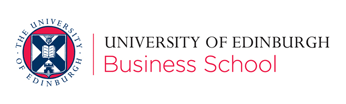  MSc Accounting & Finance - Company Sponsored Dissertation MSc Accounting & Finance - Company Sponsored Dissertation MSc Accounting & Finance - Company Sponsored Dissertation MSc Accounting & Finance - Company Sponsored Dissertation MSc Accounting & Finance - Company Sponsored DissertationWhat is it?What is it?Research Topics & ExamplesResearch Topics & ExamplesDelivered, free, by Masters students and supported by our world-leading academics at The University of Edinburgh Business School, an organisation commissions A Company Sponsored Dissertation to investigate a specific issue or problem. The project investigates a defined research area and results in a substantial report with extensive research, analysis, and practical conclusions.Delivered, free, by Masters students and supported by our world-leading academics at The University of Edinburgh Business School, an organisation commissions A Company Sponsored Dissertation to investigate a specific issue or problem. The project investigates a defined research area and results in a substantial report with extensive research, analysis, and practical conclusions.Potential topics can be in the following areas: Financial Reporting, Management Accounting, Finance Theory, Statistics for finance, corporate Finance, current issues in accounting:Project examples include:How do you design a performance measurement system for sustainability?How do you mitigate common budgeting failures?How do you resign you corporate reporting to better deal with stakeholder risks?How do you use management control systems to deal with crises?What are the risks associated with introducing new technologies like Blockchain into existing management control systems?Benefits for your BusinessBenefits for your BusinessOur StudentsQualifying CriteriaThis is free consultancy from our students. There is no cost to your business apart from your timeAn opportunity to research areas of your business that you do not have resources or funding available to supportBuild a relationship with the University of Edinburgh Business SchoolBring fresh perspectives and ideas into your business Looking for talent? See what our Masters students are capable of before hiring..This is free consultancy from our students. There is no cost to your business apart from your timeAn opportunity to research areas of your business that you do not have resources or funding available to supportBuild a relationship with the University of Edinburgh Business SchoolBring fresh perspectives and ideas into your business Looking for talent? See what our Masters students are capable of before hiring..Our students are among the best in their field and combine their strategic business and management skills and specialist knowledge with the refinement offered through our 12-month, intensive programmes. Students come from a wide range of backgrounds.An interesting research topic that meets academic requirementsWillingness to communicate business details to the studentAbility to engage with the student throughout the projectCommitment to share necessary data and arrange access for data collection(NDAs can be signed as part of the process)